Publicado en Los Angeles el 23/07/2024 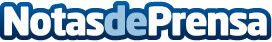 Riot Games, Fortiche, Insight Editions y Norma Editorial anuncian la publicación del libro 'La creación y el arte de Arcane'Escrito por Elisabeth Vincentelli (The New York Times, ABBA Treasures), 'La creación y el arte de Arcane' es una crónica del empeño artístico volcado en las temporadas uno y dos de ArcaneDatos de contacto:Ana BermejilloZiran664742446Nota de prensa publicada en: https://www.notasdeprensa.es/riot-games-fortiche-insight-editions-y-norma_1 Categorias: Internacional Literatura Entretenimiento Cómics Ocio para niños http://www.notasdeprensa.es